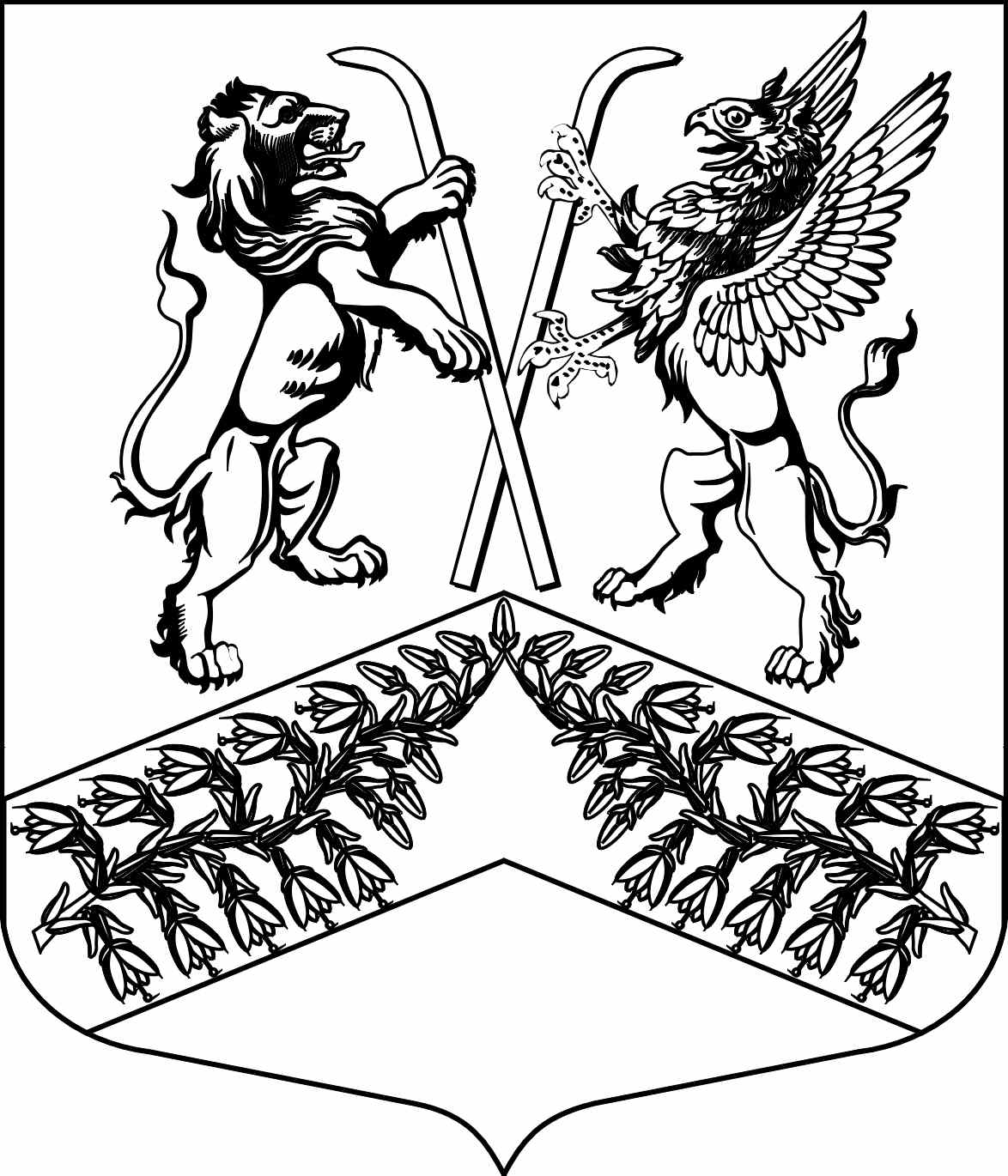 И З Б И Р А Т Е Л Ь Н А Я    К О М И С С И Ямуниципального образования«Юкковское сельское поселение»Всеволожского муниципального района Ленинградской областиР Е Ш Е Н И Е____11.08.2021____                                                              №  ___225___                   дер. ЮккиОб отказе в регистрации кандидату в депутаты совета депутатов муниципального образования «Юкковское сельское поселение» Всеволожского муниципального района Ленинградской области четвертого созыва по Юкковскому одномандатному избирательному округу № 9 Чибиневу В.В., выдвинутому в порядке самовыдвиженияПроверив соответствие порядка выдвижения кандидата в депутаты совета депутатов муниципального образования «Юкковское сельское поселение» Всеволожского муниципального района Ленинградской области четвертого созыва по Юкковскому одномандатному избирательному округу № 9 Чибинева Виталия Вячеславовича, выдвинутого в порядке самовыдвижения, требованиям Федерального закона от 12.06.2002 № 67-ФЗ «Об основных гарантиях избирательных прав и права на участие в референдуме граждан Российской Федерации» (далее – Закон № 67-ФЗ), областного закона Ленинградской области от 15.03.2012 № 20-оз «О муниципальных выборах в Ленинградской области» (далее – Закон № 20-оз) и представленные для выдвижения и регистрации кандидата документы, избирательная комиссия муниципального образования «Юкковское сельское поселение» Всеволожского муниципального района Ленинградской области с полномочиями окружной избирательной комиссии по Юкковскому одномандатному избирательному округу № 9 установила следующее. В соответствии со статьей 67 Закона № 20-оз кандидатом Чибиневым В.В. не представлены документы для регистрации:подписные листы с подписями избирателей, собранными в поддержку выдвижения кандидата;протокол об итогах сбора подписей избирателей на бумажном носителе и в машиночитаемом виде;письменное уведомление о создании избирательного фонда с указанием номера специального избирательного счета, номера филиала ПАО Сбербанк, другой кредитной организации и его адреса местонахождения, или письменное уведомление с указанием факта создания избирательного фонда и факта неперечисления средств избирательного фонда на специальный избирательный счет. В соответствии с частями 9, 10 статьи 24 Закона № 20-оз, подпунктом «в» пункта 24 статьи 38 Закона № 67-ФЗ, избирательная комиссия муниципального образования «Юкковское сельское поселение» Всеволожского муниципального района Ленинградской области с полномочиями окружной избирательной комиссии по Юкковскому одномандатному избирательному округу № 9 р е ш и л а:Отказать в регистрации кандидату в депутаты совета депутатов муниципального образования «Юкковское сельское поселение» Всеволожского муниципального района Ленинградской области четвертого созыва по Юкковскому одномандатному избирательному округу № 9 Чибиневу Виталию Вячеславовичу, выдвинутому в порядке самовыдвижения, 11 августа 2021 года.Выдать копию настоящего решения Чибиневу В.В. в течение суток с момента принятия настоящего решения.Опубликовать настоящее решение в газете «Юкковские ведомости» и разместить на официальном сайте МО «Юкковское сельское поселение» в сети Интернет www.ykki.ru.Председатель избирательной комиссии                      _______________      А.Н. КошняковаСекретарь  избирательной комиссии                           _______________        Е.И. Шишкина